TYDZIEŃ 13 (15.06-19.06)GRUPA  VIII i IXSERDECZNIE WITAMY I ZAPRASZAMY DO WSPÓŁPRACY                        Temat tygodnia: Witamy lato. Wakacje tuż, tużNowe przygody Olka  i  Ady. Karty pracy cz. 4, s. 60- 71 GRUPA VIIIKarty pracy Tropiciele – temat tygodnia ,,Wakacje tuż, tuż ’’- GR.IX Poniedziałek 15 czerwcaWitamy Was w czerwcowy ranek,Tyle dzisiaj niespodzianek,Tyle przygód czeka nas.No to śpiochy! Wstawać czas!Wysłuchaj wiersza „Tato, czy już lato?”Powiedz proszę! Powiedz, tato,Po czym poznać można lato?Skąd na przykład wiadomo, że już się zaczyna?Po prostu:Po słodkich malinach,Po bitej śmietanie z truskawkami,Po kompocie z wiśniami,Po życie, które na polach dojrzewa,Po słowiku, co wieczorem śpiewa,Po boćkach uczących się latać,Po ogrodach tonących w kwiatach,Po świerszczach koncertujących na łące, Po wygrzewającej się na słońcu biedronce,Po zapachu skoszonej trawy i róż,I już! -Wymień cechy charakterystyczne dla lata na podstawie usłyszanego wiersza.-Czym Tobie kojarzy się lato?-Za co Ty lubisz lato?- Uzasadnij swoją wypowiedz.Lato –praca plastyczna dowolną techniką Zapraszamy do wysłuchania piosenki Fasolek „Tato już lato”https://www.youtube.com/watch?v=AjVOcal75LQRef: Tato już lato
będziemy znów jeść lody
Tato już lato
kup bilet do przygody
Tato już lato
będziemy boso chodzić
Tato już lato
już brodę zgolić czas1.Gdy ciepły dzień, to nawet leń na spacer chciałby iść
Już pora wstać i pobiec w świat
A tata jeszcze śpi
Chcę lody jeść, na drzewo wejść
i z góry patrzeć w dół
Zeskoczyć w piach
i chociaż raz przeskoczyć z tata rówRef: Tato już lato
będziemy znów jeść lody
Tato już lato
kup bilet do przygody
Tato już lato
będziemy boso chodzić
Tato już lato
już brodę zgolić czas2.Gdy ciepły dzień, popływać chcę
Przez słomkę wodę pić
Na piasku spać i trawę rwać
Do lasu z tatą iść
Maliny jeść, jagody też
W kałuży szukać żab
Tu rośnie grzyb, tam ślimak śpi
Na głowę chrabąszcz spadłRef: Tato już lato
będziemy znów jeść lody
Tato już lato
kup bilet do przygody
Tato już lato
będziemy boso chodzić
Tato już lato
już brodę zgolić czas-Jaka była piosenka, smutna czy wesoła?-Zaśpiewaj refren piosenki i jednocześnie rytmicznie uderzaj w uda.-Zilustruj ruchem treść piosenki.
Wtorek 16 czerwca	Zabawa ruchowa- Spróbuj naśladować -chodzenie po piasku-chodzenie po kamieniach-chodzenie w wodzie-chodzenie, gdy wieje wiatr-przechodzenie przez rwący potokWysłuchaj wiersza „Wakacje”Nadchodzą wakacje, Mija roczek szkolny!Będę sobie hasał jak ten konik polny.Odwiedzę najdalsze Ustronia, pieczary…Powitam znajomkówI młodych i starych.Pójdę do lasu,Książeczkę zabiorę I będę ją czytałW cieniu pod jaworem.Wyjadę nad morzeAlbo lepiej w góryI tam wejdę na szczyt,Który sięga  w  chmury…Gdy nadejdzie chwila,By do szkoły wrócić,Uczynię to chętnie Bo się lubię uczyć.W jaki sposób można spędzić wakacje:- nad morzem-w górach-nad jeziorami-u babciPosłuchaj opowiadania „Wakacyjne podróże” https://www.youtube.com/watch?v=xf6sPWoIWXsZapraszamy Was do zabawy z DJ Mikim i Małpką  Meląhttps://www.youtube.com/watch?v=OmASqvWgp9A
Środa 17 czerwcaZaczynamy dzień poranną gimnastyką. Załóż wygodny strój i otwórz okno.– „W góry lub nad morze” – swobodnie maszeruj po pokoju.Na hasło rodzica.: W góry! – naśladuj marsz po górach lub wspinaczkę, wysoko unoś kolana i wyciągnij ręce w górę. Na hasło: Nad morze! – naśladuj ruchy pływaka.– „Szum morza” – stań w dowolnym miejscu w pokoju. Na sygnał rodzica naśladuj falujące morze: ręce unieś do góry, naśladuj nimi fale. Następnie poruszaj się po całym pokoju, naśladując dźwięk morza: szszszsz.– „Muszelki” – usiądź na podłodze w siadzie prostym. Na sygnał rodzica zamykaj się jak muszelki – ugnij nogi, spleć ręce na kolanach, schowaj głowę. Na sygnał rodzica muszelki się otwierają – rozłóż ręce w bok, nogi wyprostuj w górę. Wytrzymaj w tej pozycji dwie – trzy sekundy.– „Pakujemy się na biwak” – zabawa uspokajająca. Usiądź na podłodze (siad skrzyżny, plecy proste, dłonie na kolanach). Wymieniaj rzeczy, które należy zabrać na biwak do lasu.„Nad morzem” – obejrzyj zdjęcia 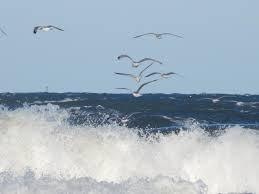 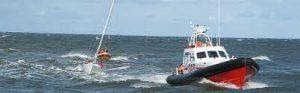 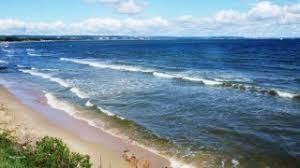 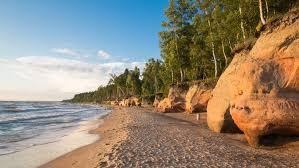 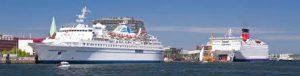 Nadmorskie krajobrazy.– Spróbuj określić cechy nadmorskiego krajobrazu.– Odczytaj poniższe wyrazy. Dopasuj je do zdjęć.mewy, wydmy piasek, kutry rybackie, fale, statki– Ułóż zdania z rozsypanki wyrazowej. Dopasuj zdanie do powyższych zdjęć. mewa. lata Tam statek. Tam pływa daleko piaskowe wydmy. To – Odpowiedz na pytania:Dlaczego lubisz morze?Co zabierzesz ze sobą, idąc na plażę?;Co można robić na plaży?;O czym należy pamiętać, gdy jesteśmy z rodzicami na plaży?;Dlaczego morze jest niebezpieczne?Kto dba o nasze bezpieczeństwo nad morzem?Wysłuchaj kilku wskazówek jak bezpiecznie spędzić czas nad morzemBezpieczne wakacje nad wodąhttps://www.youtube.com/watch?v=Ui-ndYWcThA Na zakończenie zapraszamy na ćwiczenia gimnastyczne dla dzieci-zabawy magicznym kołem.https://miastodzieci.pl/zabawy/mini-gimnastyka-dla-młodszych-dzieci/Czwartek 18 czerwcaWysłuchaj zagadkiCzasie wakacji turyści częstoWędrują po nich szlakamiMogą być niskie, wysokie, skalistePokryte lasami.Czy wiecie co to kochani?Macie rację dzisiaj zabieramy Was na wycieczkę w góry.Polskie góryhttps://www.youtube.com/watch?v=ZLROB606cmc„Góry”- piosenka dla dziecihttps://www.youtube.com/watch?v=XRCIkO5W7IMWakacyjny wypoczynek-praca plastycznaWykonaj obrazek przedstawiający miejsce, w którym chciałbyś wypoczywać podczas wakacji.Na zakończenie kilka wskazówek jak bezpiecznie spędzać czas w górach.Bezpieczne wakacje w górachHttps://www.youtube.com/watch?v=wS4SRvkvLioPiątek (19 czerwca)
Rozwiąż krzyżówki matematyczne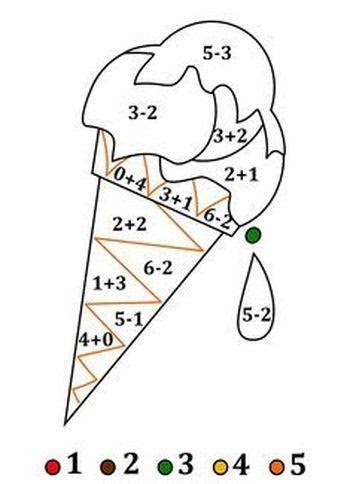 Policz z ilu figur składają się poszczególne obrazki. Nazwij je. Z prawej strony wpisz odpowiednie cyfry.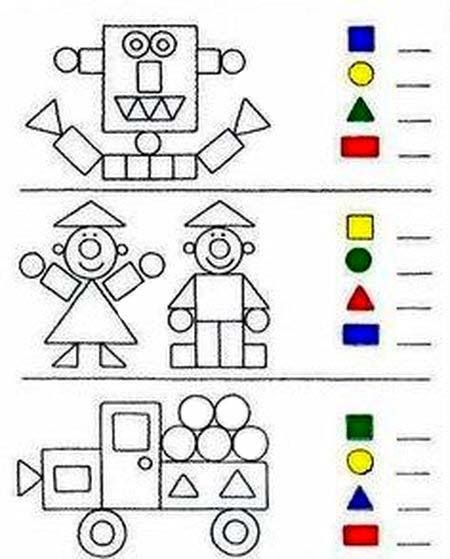 Rozwiąż  równania .Odejmij elementy skreślając je, policz, zapisz wynik za znakiem równa się.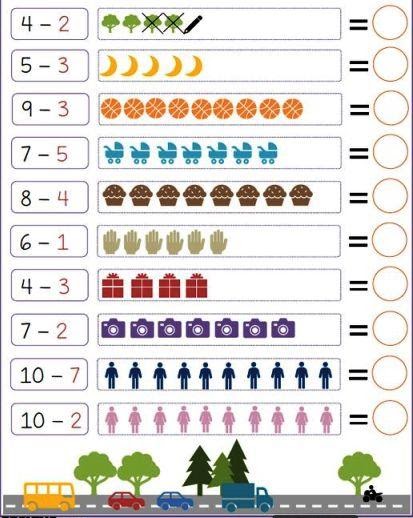                      Dziękujemy za współpracę i pozdrawiamy                         Drogie Przedszkolaki - Starszaki:               CZYTAMY…..LICZYMY……PISZEMY……